Saint BarthelemySaint BarthelemySaint BarthelemySaint BarthelemyAugust 2024August 2024August 2024August 2024SundayMondayTuesdayWednesdayThursdayFridaySaturday1234567891011121314151617Assumption18192021222324Saint Barth25262728293031NOTES: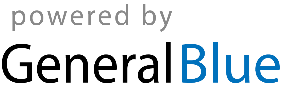 